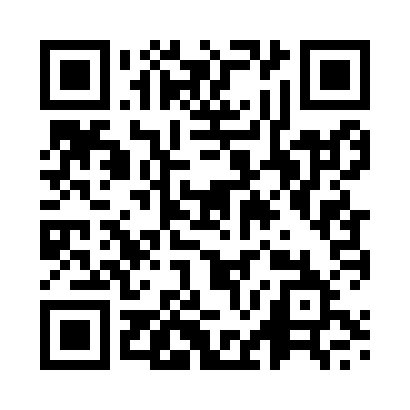 Prayer times for Oran, AlgeriaSat 1 Jun 2024 - Sun 30 Jun 2024High Latitude Method: NonePrayer Calculation Method: Algerian Ministry of Religious Affairs and WakfsAsar Calculation Method: ShafiPrayer times provided by https://www.salahtimes.comDateDayFajrSunriseDhuhrAsrMaghribIsha1Sat4:025:481:004:498:139:522Sun4:015:481:014:498:149:533Mon4:015:471:014:508:149:544Tue4:005:471:014:508:159:555Wed4:005:471:014:508:169:566Thu3:595:471:014:508:169:567Fri3:595:461:014:508:179:578Sat3:595:461:024:518:179:589Sun3:585:461:024:518:189:5810Mon3:585:461:024:518:189:5911Tue3:585:461:024:518:1910:0012Wed3:585:461:024:528:1910:0013Thu3:585:461:034:528:1910:0114Fri3:585:461:034:528:2010:0115Sat3:575:461:034:528:2010:0116Sun3:585:461:034:528:2010:0217Mon3:585:461:044:538:2110:0218Tue3:585:471:044:538:2110:0319Wed3:585:471:044:538:2110:0320Thu3:585:471:044:538:2210:0321Fri3:585:471:044:548:2210:0322Sat3:585:471:054:548:2210:0323Sun3:595:481:054:548:2210:0424Mon3:595:481:054:548:2210:0425Tue3:595:481:054:548:2210:0426Wed4:005:491:054:558:2210:0427Thu4:005:491:064:558:2210:0428Fri4:015:491:064:558:2210:0429Sat4:015:501:064:558:2210:0330Sun4:025:501:064:558:2210:03